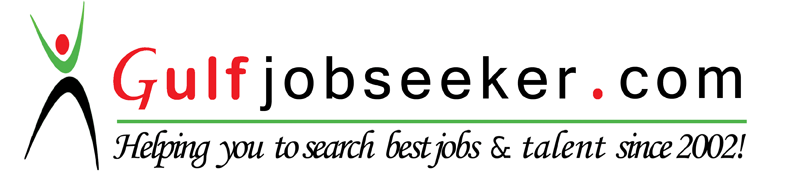 Contact HR Consultant for CV No: 340587E-mail: response@gulfjobseekers.comWebsite: http://www.gulfjobseeker.com/employer/cvdatabasepaid.php    KEY STRENGTH, SKILL AND ABILITIESComputer Literate (MS Word, MS Excel and  MS Power Point)Can easily understand and follow instructionsExcellent in English CommunicationKnowledge of SAP and GEMS SystemLICENCE/CERTIFICATECivil Service Professional ExamSENINARS ATTENDEDBasic Course or Internal Auditing of QMS (ISO 9001:2008) using 19011:2011, Rosehell Management Consultants, Inc.Quality Management System (QMS) Documentation Seminar Workshop, Rosehell Management Consultants, Inc.Management Orientation & Awareness of Requirements on ISO 0991:2008, Resehell Management Consultants, Inc.MS Word, MS Excel and MS Power Point, AMA Computer CollegeAnnual Convention, Junior Philippine Institute of Accountant, Ormoc CityEDUCATIONAL ATTAINMENT	Tertiary:School		:	St. Paul’s Business SchoolMajor		:	Bachelor of Science in Accountancy		Duration	:	1997 – 2001Secondary:		School		:	St. Mary’s College (Formerly St. Joseph College)		Duration	:	1993 – 1997	Primary:School		:	Maydolong Central Elementary School		Duration	:	1986 – 1993EMPLOYMENT RECORD	Company	:	Haier Electrical Appliances Philippines Inc.	Position	:	Accountant -	Duration	:	April 11, 2016 – December 16, 2016	Duties:	In charge in receiving, processing, verifying and reconciling invoices.Booking of Expenses in the SAP system and GEMS.Maintains historical records by filling documents.Disburses Petty Cash.Prepare Bank Reconciliation.Assist in Allocation of Cost.Assist in Inventory CountAssist in Monthly and Yearly end closing.Assist during Audit.Company	 	 :	Katahira and Engineers InternationalPosition	 	 :	Accountant/Administrative OfficerDuration	  	 :	June 2005 -  March 25, 2016Philippine Projects	 : Detailed Engineering Design and Tendering of Asset Preservation and Road Improvement Projects Road Improvement and Institutional Project (RIIDP) (January 2, 2015 – March 25, 2016)Project Management and Construction Supervision for MCA-P Road Project (PMC) (January 2012 – March 25, 2016)Resettlement Implementation and Construction Supervision for MCA-P Road (June 2012 – March 25, 2016)The Construction Cost Auditor Services for the Proposed PASAR Cathode  Rehabilitation Project in Isabel Leyte	       (November 2014 – May 2015)Rural Road Network Development Project IIITendering and Construction Supervision(October 2005 – November 30, 2012)Central Mindanao Road Project , Philippines(January 2009 – February 28, 2012)Rural Road Network Development Project II(June 2005 – July 2010)ADB TA No, 7093: Preparing  the Philippines Road Sector Improvement Project, Philippines (September 2008 – July 201 0)Foreign Projects:Road Network Upgrading Projects (RNUP) Timor LesteRural Road Construction Projects SINDH PakistanSupervision Consultancy for Ampara District-Eastern Province Provencial Road Project, Sri LankaRoad Rehabilitation Works of Dili Ainaro RoadDuties:Handles the End to End Process of Accounting.Prepare the Billing/Invoices on  Monthly and Deliverable Basis.Prepare the Costing of Supplemental /Amendment to the Original Contract.Prepare the Association Agreement.Prepare the Employment Contracts.Prepare the Overtime Computation and Field Allowance of Staff.Compute the Salary of Staff.Records the General Transactions in the Book of Accounts.Handled the Bank Accounts (Deposit, Withdrawals, Fund Transfer and Currency Conversion) and the Petty Cash Fund.Prepare the Bank Reconciliation.Prepare the Remittance Request.Prepare the Monthly Expense Report.Prepare the Annual Report/Financial Statement to Tokyo Office.Consolidate the Expenses from Site Office, Foreign Office and Manila Office.Responsible in the Payment Preparation of the Payables.	I hereby certify that the above statements I have mentioned are true and correct based on my knowledge and beliefs.